Рекомендации родителям, имеющим детей с задержкой психического развития (ЗПР) 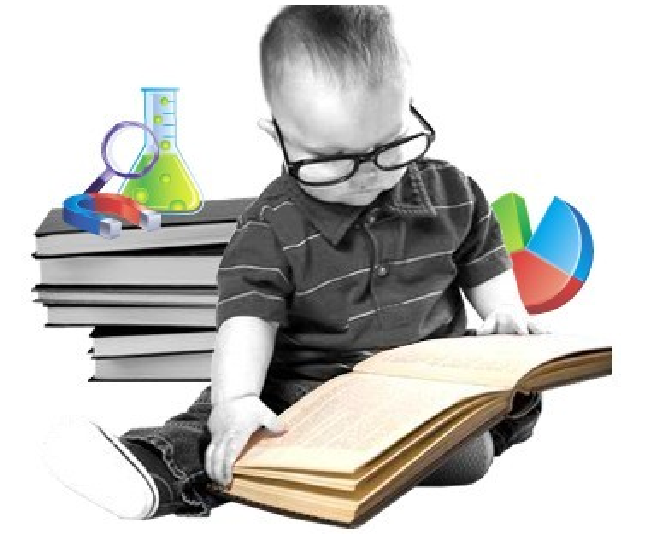  1.         Диагноз ЗПР ставится врачом-неврологом; 2.         Диагноз ЗРП означает, что ребенок развивается так же как и все остальные дети, только медленнее;3.         Чем раньше начать занятия с ребенком с ЗПР, тем быстрее ребенок догонит в развитии своих сверстников;4.         Причины ЗПР:
— медицинские (проблемы беременности, проблемы родов, перенесенные заболевания);
— психологические (отсутствие развивающей среды, проблемы в семье).5.         Специалисты, которые могут Вам помочь:
— врач-невролог, психоневролог;
— учитель-дефектолог;
— педагог-психолог;
— учитель-логопед.6.         Целесообразно получить квалифицированную помощь данных специалистов в Центре психолого-медико-социального сопровождения.7.         Для детей с ЗПР существуют специализированные дошкольные образовательные учреждения. Для того, чтобы попасть в специализированное ДОУ, надо пройти психолого-медико-педагогическую комиссию (ПМПК) в центре психолого-медико-социального сопровождения (ЦПМСС) по месту жительства.Развитие умения общения с детьми:1.         Изменение поведения взрослого и его отношения к ребёнку:
— стройте взаимоотношения с ребёнком на взаимопонимании и доверии;
— контролируйте поведение ребёнка, не навязывая ему жёстких правил;
— избегайте, с одной стороны, чрезмерной мягкости, а с другой — завышенных требований к ребёнку;
— не давайте ребёнку категорических указаний, избегайте слов «нет» и «нельзя»;
— повторяйте свою просьбу одними и теми же словами много раз;
— для подкрепления устных инструкций используйте зрительную стимуляцию;
— помните, что чрезмерная болтливость, подвижность и недисциплинированность ребенка не являются умышленными;
— выслушайте то, что хочет сказать ребёнок;
— не настаивайте на том, чтобы ребёнок обязательно принёс извинения за поступок.2.         Изменение психологического микроклимата в семье:
— уделяйте ребёнку достаточно внимания;
— проводите досуг всей семьёй;
— не допускайте ссор в присутствии ребёнка.3.          Организация режима дня и места для занятий:
— установите твёрдый распорядок дня для ребёнка и всех членов семьи;
— снижайте влияние отвлекающих факторов во время выполнения ребёнком задания;
— избегайте по возможности больших скоплений людей;
— помните, что переутомление способствует снижению самоконтроля и нарастанию гиперактивности.4.         Специальная поведенческая программа:
— не прибегайте к физическому наказанию! Если есть необходимость прибегнуть к наказанию, то целесообразно использовать сидение в определённом месте после совершения поступка;
— чаще хвалите ребёнка. Порог чувствительности к отрицательным стимулам очень низок, поэтому дети с ЗПР не воспринимают выговоров и наказаний, однако чувствительны к поощрениям;
— не разрешайте откладывать выполнение задания на другое время;
— помогайте ребёнку приступить к выполнению задания, так как это самый трудный этап.Но всё-таки, по нашему мнению, родительская любовь и профессионализм специалистов помогут ребёнку справиться с любыми трудностями.Специалист по социальной работе отделения социальной диагностики и социально – правовой помощиС.В. Щёголева